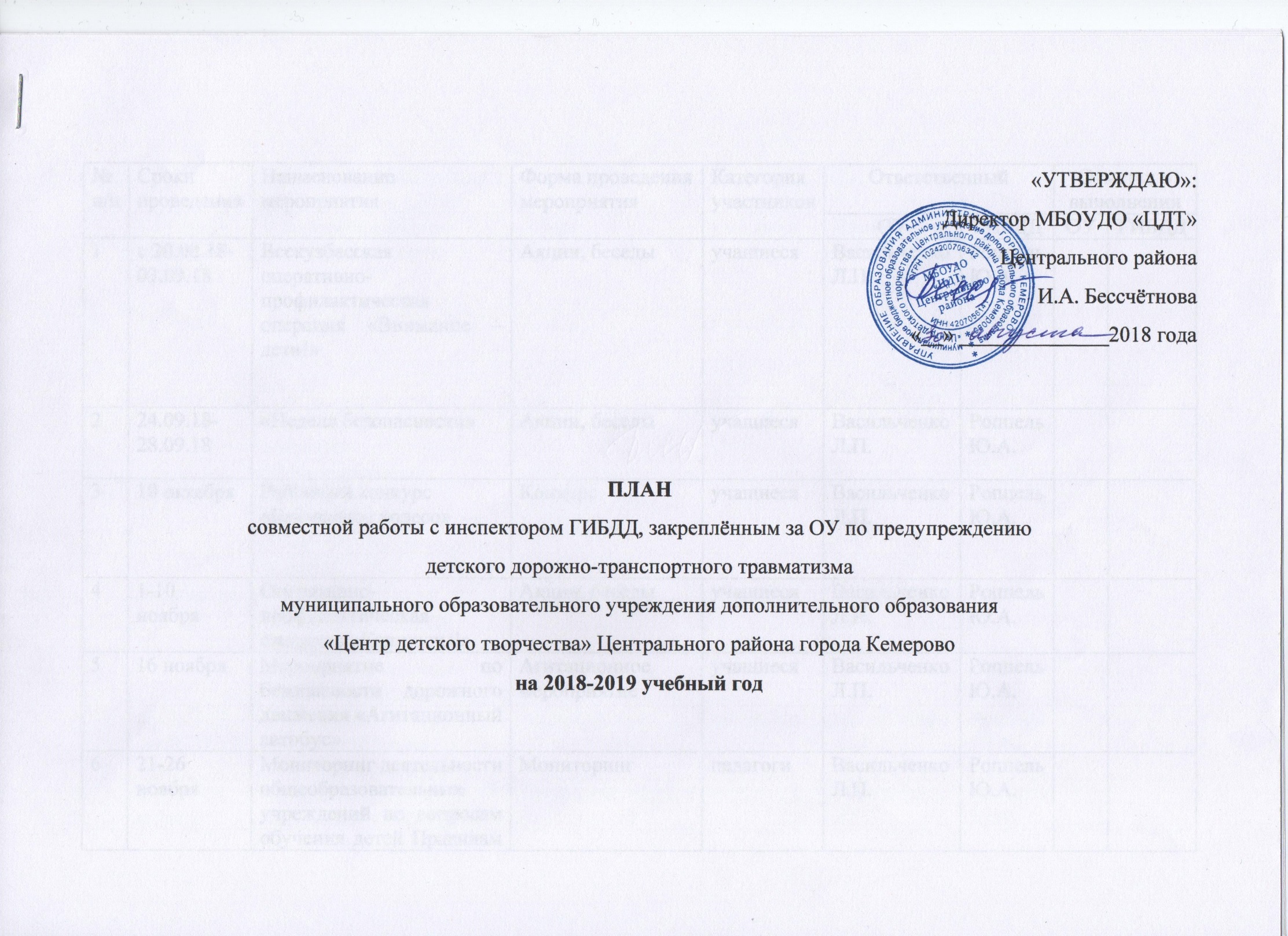 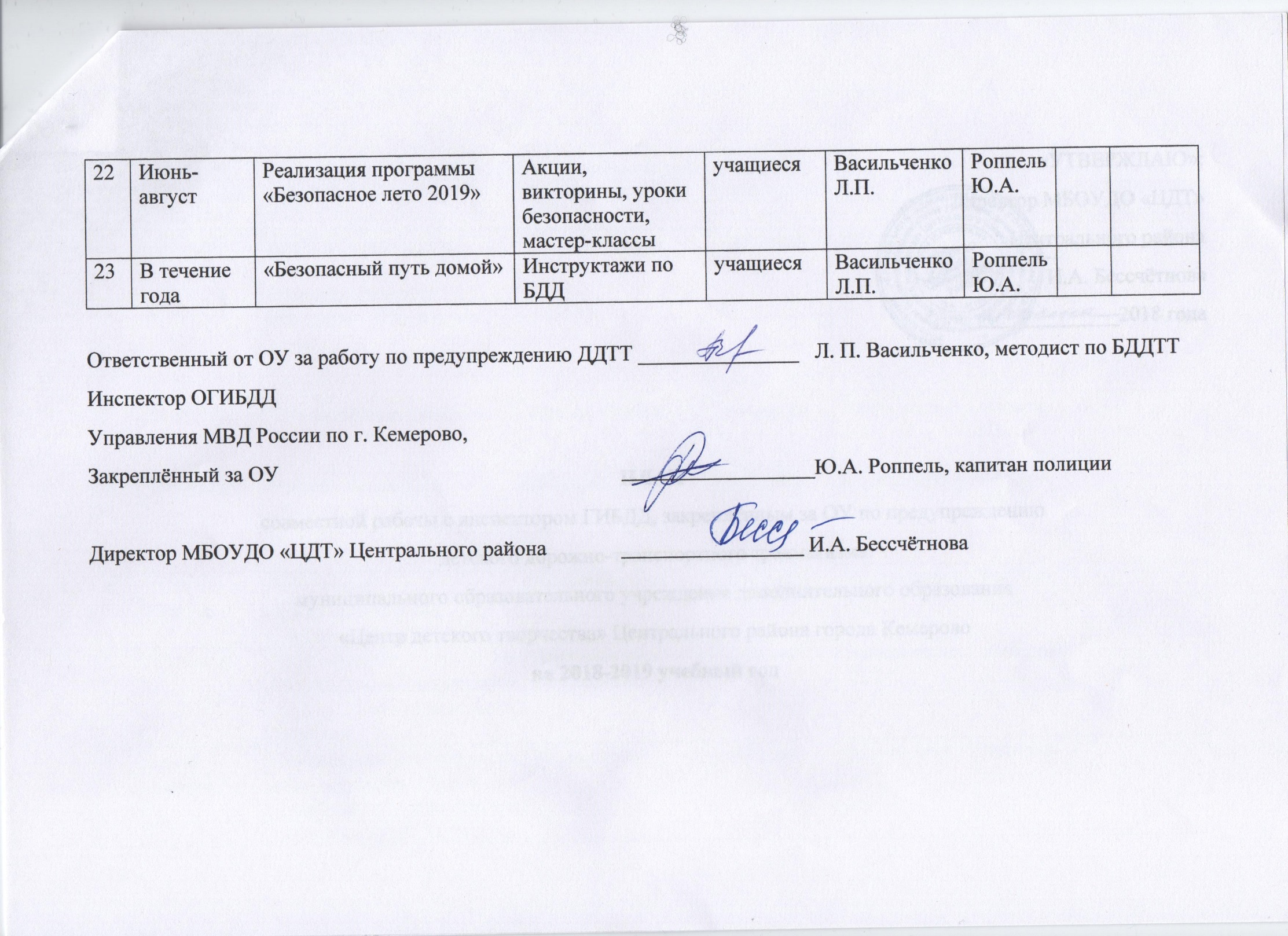 № п/пСроки проведенияНаименование мероприятияФорма проведения мероприятияКатегория участниковОтветственныйОтветственныйОтметка о выполненииОтметка о выполнении№ п/пСроки проведенияНаименование мероприятияФорма проведения мероприятияКатегория участниковОУГИБДДОУГИБДД1с 20.08.18- 03.09.18Областная оперативно-профилактическая операция «Внимание – дети!»Акции, беседыучащиесяВасильченко Л.П.Роппель Ю.А.224.09.18-28.09.18«Неделя безопасности»Акции, беседыучащиесяВасильченко Л.П.Роппель Ю.А.310 октябряРайонный конкурс «Безопасное колесо»Конкурс учащиесяВасильченко Л.П.Роппель Ю.А.41-10 ноябряОперативно-профилактическая операция «Каникулы!»Акции, беседыучащиесяВасильченко Л.П.Роппель Ю.А.516 ноябряМероприятие по безопасности дорожного движения «Агитационный автобус»Агитационное мероприятиеучащиесяВасильченко Л.П.Роппель Ю.А.621-26 ноябряМониторинг деятельности общеобразовательных учреждений по вопросам обучения детей Правилам дорожного движения и профилактики ДДТТМониторингпедагогиВасильченко Л.П.Роппель Ю.А.7с 19 по 23 ноября Всероссийская акция "Культура на дорогах"АкцияучащиесяВасильченко Л.П.Роппель Ю.А.818 ноябряДень памяти жертв ДТПАкцияучащиесяВасильченко Л.П.Роппель Ю.А.910 декабряРайонный конкурс по Правилам дорожного движения «Юный пешеход»КонкурсучащиесяВасильченко Л.П.Роппель Ю.А.1014 декабряМероприятие по безопасности дорожного движения «Агитационный автобус»Агитационное мероприятиеучащиесяВасильченко Л.П.Роппель Ю.А.1127 декабряРайонный конкурс творческих работ по пропаганде безопасности дорожного движения «Письмо водителю»КонкурсучащиесяВасильченко Л.П.Роппель Ю.А.12с 28.12.18 по 08.01.19Оперативно-профилактическая операция «Каникулы!»Акции, беседыучащиесяВасильченко Л.П.Роппель Ю.А.13с 14 по 31 января Профилактическое мероприятие «ЗасветисьПрофилактическое мероприятиеучащиесяВасильченко Л.П.Роппель Ю.А.141-10 февраляРайонный этап областного конкурса среди педагогических работников образовательных учреждений на лучшую методическую разработку «Изучаем ПДД».Конкурс учащиесяВасильченко Л.П.Роппель Ю.А.15ФевральПрофилактическая акция «Внимание, пешеход!»Профилактическая акцияучащиесяВасильченко Л.П.Роппель Ю.А.1613 мартаРайонный конкурс «Юный пропагандист» Конкурс Отряды ЮИДВасильченко Л.П.Роппель Ю.А.17Март«Неделя добра»Профилактические акцииучащиесяВасильченко Л.П.Роппель Ю.А.18МартОперативно-профилактическая операция «Каникулы!»Акции, беседыучащиесяВасильченко Л.П.Роппель Ю.А.19АпрельРайонный конкурс «Юный автомобилист»Конкурс ЮИД, школьникив возрасте от 14-17 летВасильченко Л.П.Роппель Ю.А.20Май«Декада Безопасности»Профилактическая акцияучащиесяВасильченко Л.П.Роппель Ю.А.21МайРайонный конкурс отрядов ЮИД «Содружество ЮИД» КонкурсОтряды ЮИДВасильченко Л.П.Роппель Ю.А.